ZIELONY1. „Letnia piosenka” – praca z wierszem Z. BeszczyńskiejLetnia piosenkaZofia BeszczyńskaPo zielonej łąceskakały zającepo zielonej murawieprzechadzały pawieprzez zielone trawnikicwałowały konikia w zielonym laskupo żółciutkim pisakuprzystając co krokspacerował smokmiał złociste oczymiał srebrny warkoczykmiał czerwony frakśpiewał sobie tak:po zielonej łąceskakały zające…Po wysłuchaniu utworu rodzic zadaje pytania dotyczące treści: Kto skakał po zielonej łące?;Kto przechadzał się po zielonej murawie – trawie?; Kto cwałował przez zielonetrawniki?; Kto spacerował po zielonym lasku?; Jak wyglądał smok?; Co robiłsmok?; Jakiego koloru było dużo w tym wierszu?2. „Co jest zielone?” – zabawa słownikowa – co kojarzy się tobie z kolorem zielonym?3. „Duże – małe” – zabawa dydaktyczna. Nazywanie rzeczy przedstawionych na obrazkach, wyklaskiwanie ich nazwy oraz klasyfikacja pod względem wielkości i koloru (używając pojęć mały, duży) np.: duże zielne jabłko itp.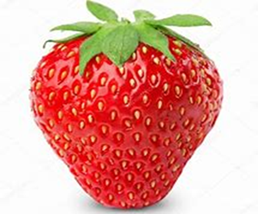 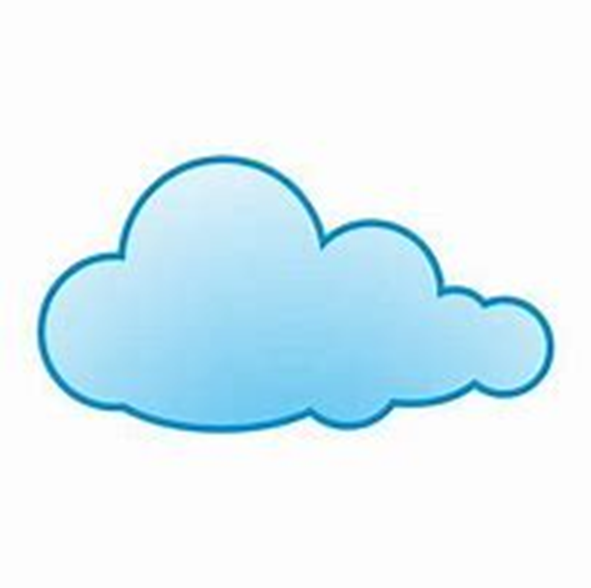 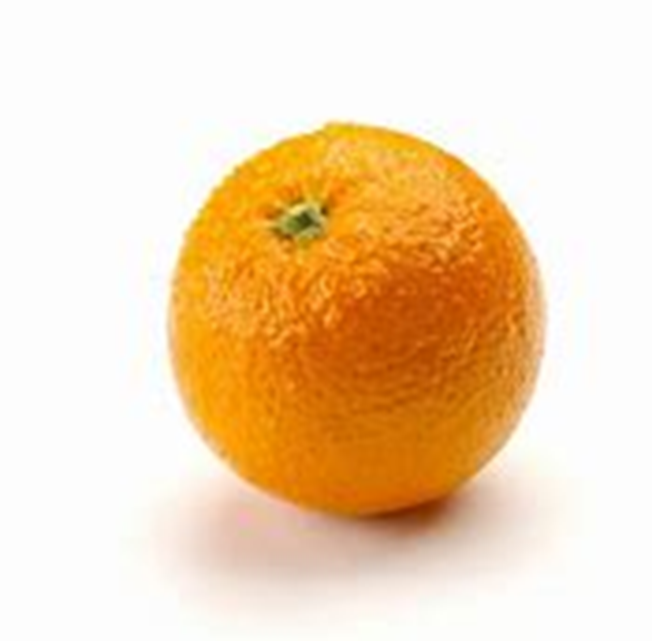 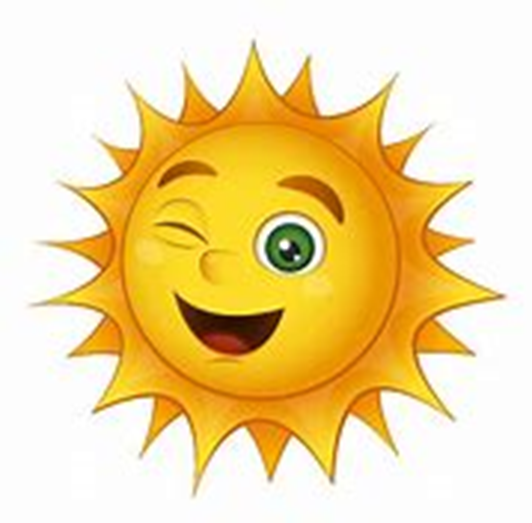 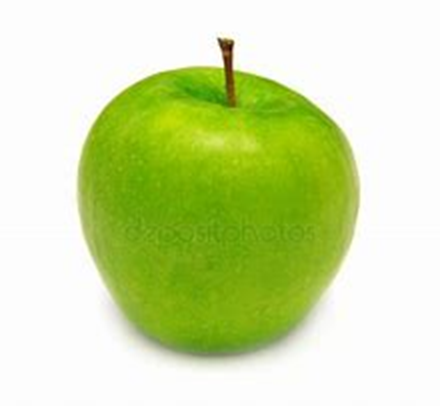 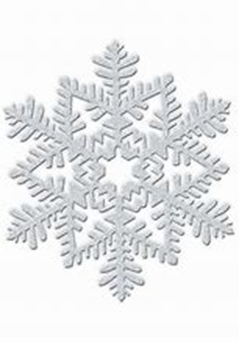 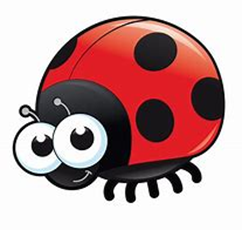 4. „Zielony smok” – zabawa plastyczna (pokoloruj, pomaluj lub wyklej – technika dowolna)                                                                                               Opracowanie:                                                                                               Elżbieta Żulińska                                                                                               Ewelina Owczarek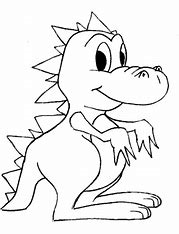 